Der Mensch … 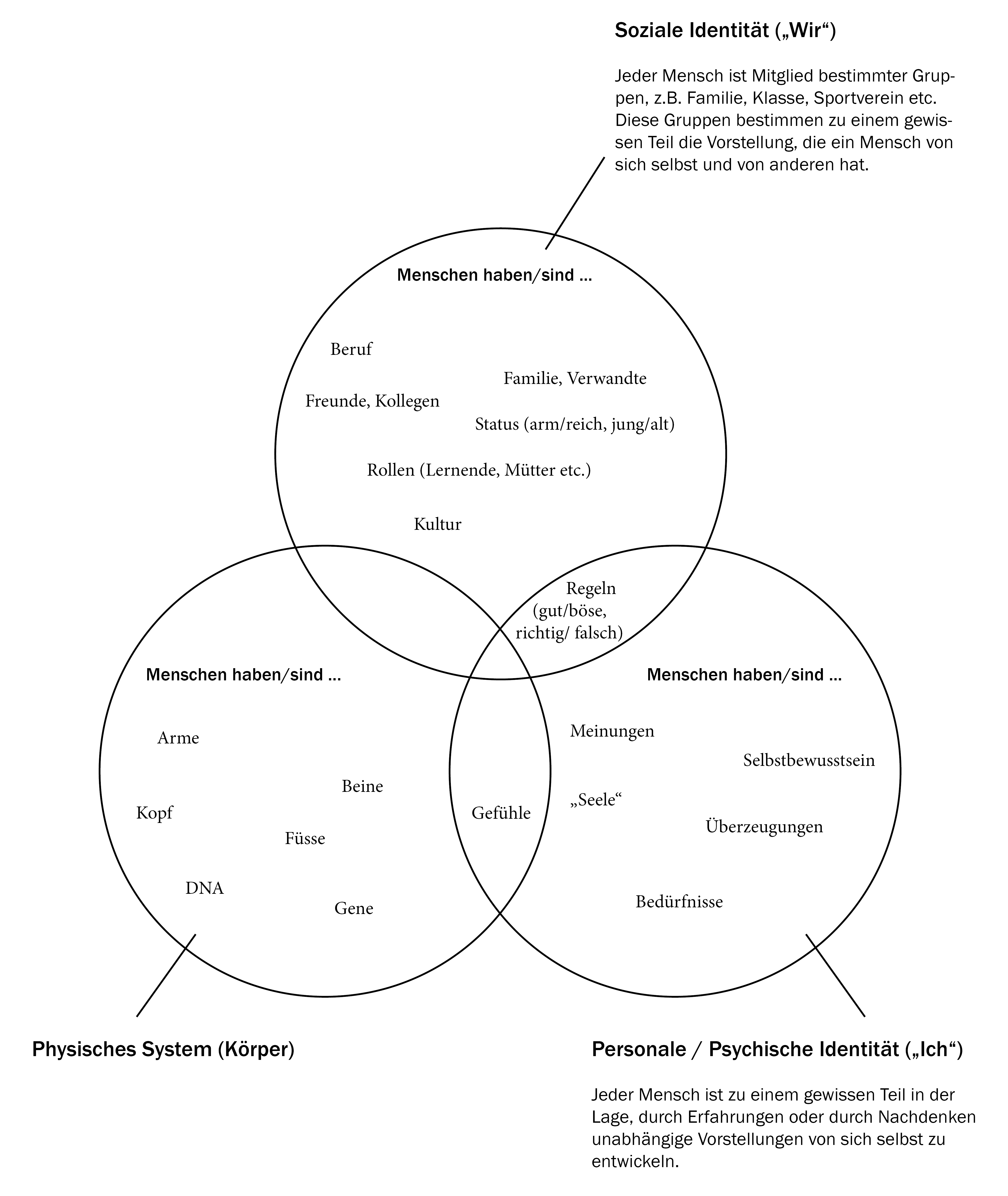 … und mögliche Formen des Sterbens.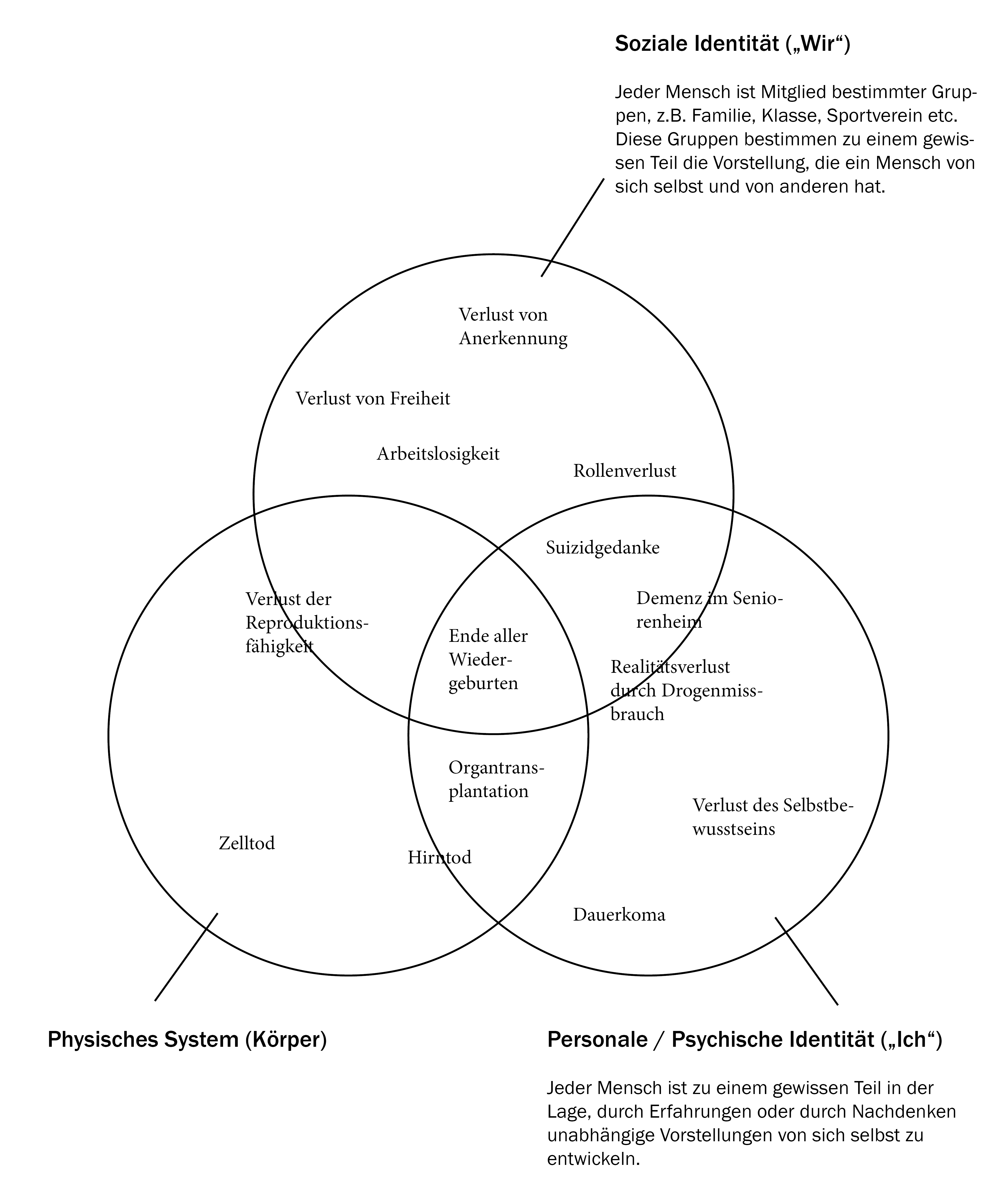 